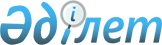 Об утверждении Инструкции о порядке предоставления государственного студенческого кредита
					
			Утративший силу
			
			
		
					Приказ Министра образования и науки Республики Казахстан от 29 января 2001 года № 42  Зарегистрирован в Министерстве юстиции Республики Казахстан 27 марта 2001 года № 1438. Утратил силу приказом Министра образования и науки Республики Казахстан от 15 октября 2010 года № 479

      Сноска. Утратил силу приказом Министра образования и науки РК от 15.10.2010 № 479.      В целях реализации пункта 3 постановления Правительства Республики Казахстан от 8 декабря 2000 года N 1825 P001825_ "О внесении изменений и дополнений в постановление Правительства Республики Казахстан от 20 июля 1999 года N 1018" приказываю: 

      1. Утвердить прилагаемую Инструкцию о порядке предоставления государственного студенческого кредита.     2. Финансовому центру Министерства образования и науки Республики Казахстан в установленном законодательством порядке обеспечить государственную регистрацию Инструкции о порядке предоставления государственного студенческого кредита в Министерстве юстиции Республики Казахстан.

     3. Контроль за исполнением настоящего приказа возложить на вице-Министра А. Ахметова.     Министр     Утверждено                                Согласовано

     Приказом Министерства                     Министерством финансов

     образования и науки                       Республики Казахстан

     Республики Казахстан                      26.02.2001 г.

     29.01.2001 г. N 42                     Инструкция о порядке предоставления 

                    государственного студенческого кредита                               Общие положения       1. Настоящая Инструкция о порядке предоставления государственного студенческого кредита (в дальнейшем - Инструкция) разработана в соответствии с P991018_ Правилами кредитования подготовки специалистов в высших учебных заведениях Республики Казахстан, утвержденными постановлением Правительства Республики Казахстан от 20 июля 1999 года N 1018, и определяет условия и порядок предоставления государственного студенческого кредита. 

      2. Государственный студенческий кредит - это целевой беспроцентный кредит, предоставляемый студентам и магистрантам (далее - Заемщики) на частичное покрытие расходов на питание, проживание и приобретение учебной литературы в период обучения. 

      3. Государственный студенческий кредит выдается заемщикам в тенге с предоставлением заемщиком поручительства трудоспособного гражданина Республики Казахстан, имеющего постоянный источник дохода, или юридического лица. Отдельным категориям заемщиков (дети-сироты, дети, оставшиеся без попечения родителей) государственные студенческие кредиты выдаются без представления указанных поручительств, в порядке, определяемом Правительством Республики Казахстан. 

      4. Лица казахской национальности, являющиеся гражданами других государств, имеют право на получение государственных студенческих кредитов наравне с гражданами Республики Казахстан. 

      5. Выделение кредитных средств осуществляется помесячно. Государственный студенческий кредит выдается сроком до 10 (десять) лет. Отсчет срока кредита начинается от даты заключения Трехстороннего кредитного соглашения (далее - Трехстороннее соглашение). 

      6. Погашение заемщиком кредита начинается не позднее, чем через шесть месяцев после окончания вуза и осуществляется в тенге в республиканский бюджет периодичностью не реже двух раз в год. 

      7. Увеличение государственного студенческого кредита на районные коэффициенты и надбавки, применяемые на отдельных территориях экологического бедствия в Приаралье и подвергшихся воздействию ядерных испытаний на Семипалатинском испытательном ядерном полигоне, не производится. 



 

                      2. Порядок предоставления и выплаты 

                     государственного студенческого кредита 



 

      8. Министерство образования и науки Республики Казахстан доводит до высших учебных заведений лимиты фонда выплаты государственных студенческих кредитов в пределах общей суммы средств, предусмотренной в республиканском бюджете на финансовый год. 

      9. Высшее учебное заведение осуществляет отбор претендентов на получение государственного студенческого кредита из числа обучающихся, выразивших желание взять на возвратной основе государственный студенческий кредит. При этом в первую очередь государственный студенческий кредит предоставляется обучающимся - сиротам, студентам, оставшимся без попечения родителей, студентам из семей, имеющих право на получение адресной социальной помощи, а также обучающимся, имеющим более высокие по сравнению с другими претендентами показатели по итогам экзаменационной сессии. 

      10. Между Заемщиком, ВУЗом и Финансовым центром заключается Трехстороннее кредитное соглашение, предусматривающее планируемый размер кредита на один год обучения в тенге, назначение кредита, условия выдачи и сроки погашения кредита, обязательства сторон, в том числе обязательство заемщика по обеспечению кредита (поручительство трудоспособного гражданина Республики Казахстан, имеющего постоянный источник дохода, или юридического лица). 

      11. Выделение средств Финансовому центру для перечисления их в ВУЗы в соответствии с заключенными Трехсторонними соглашениями для выплаты государственного студенческого кредита осуществляется по мере открытия лимитов Министерством образования и науки Республики Казахстан по соответствующей программе. 

      12. Финансовый центр осуществляет безналичные перечисления кредитных средств по целевому назначению непосредственно на счета вузов согласно спискам заемщиков. 

      13. Выдача ВУЗом средств студенческого кредита осуществляется наличными деньгами или путем перечисления на карт-счета заемщиков в соответствии с условиями Трехстороннего соглашения. 

      14. За Заемщиками, получающими государственный студенческий кредит и переведенными из одного вуза в другой, сохраняется право на получение этого кредита при условии своевременного переоформления Трехстороннего соглашения. 

      15. В период нахождения Заемщика в академическом отпуске действие Трехстороннего соглашения приостанавливается. После выхода Заемщика из академического отпуска, действие Трехстороннего соглашения возобновляется в соответствии с требованиями пункта 9 настоящей Инструкции. 

      16. Погашение кредита осуществляется Заемщиком в республиканский бюджет через депозитный счет государственного учреждения "Финансовый центр" Министерства образования и науки Республики Казахстан путем внесения погашаемых кредитных средств на данный счет в наличной или безналичной формах. 

      17. В случае досрочного прекращения обучения по уважительной причине (болезнь) заемщик обязан возвратить сумму выданного студенческого кредита в установленном порядке с учетом пунктов 3 и 6 настоящего Положения. 

      18. При отчислении Заемщика из ВУЗа по причинам неуважительного характера (в связи с академической неуспеваемостью, нарушением учебной дисциплины, правил внутреннего распорядка и так далее), либо по собственному желанию Заемщик обязан вернуть сумму, затраченную на его обучение, в течение одного года со дня прекращения обучения. 

      19. В случае если сумма, затраченная на обучение Заемщика, отчисленного из ВУЗа в соответствии с пунктом 18, не будет возвращена по истечении одного года, данная сумма взыскивается с Заемщика или его поручителя в установленном законодательством порядке. 
					© 2012. РГП на ПХВ «Институт законодательства и правовой информации Республики Казахстан» Министерства юстиции Республики Казахстан
				